Phase 3 Phonics Week 14 Monday ow and oaYou will need a pencil or pen and something to write onHere is today’s videohttps://www.youtube.com/watch?v=AQI_d8hgAVI&feature=youtu.beToday’s activity is from phonics playhttps://www.phonicsplay.co.uk/resources/phase/3Click on Buried Treasure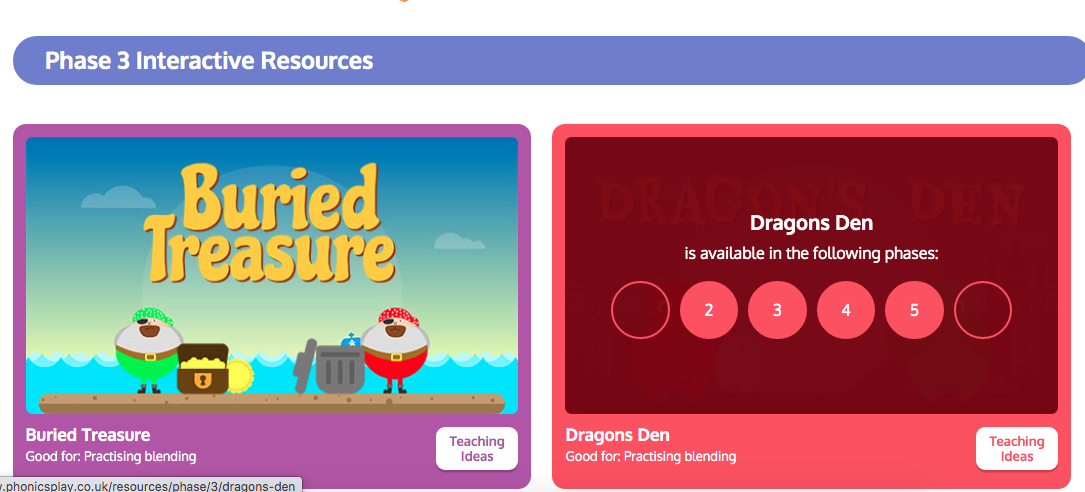 Click on Phase 3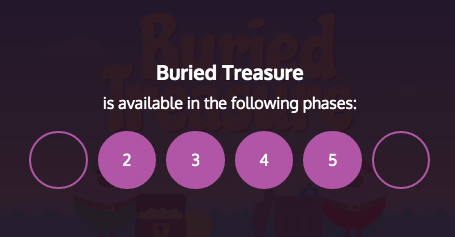 Click Start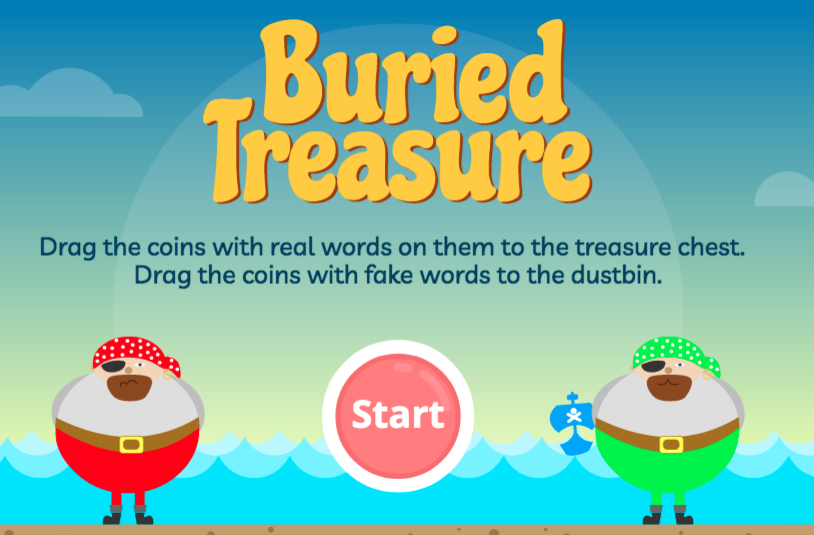 Then click phase 3 again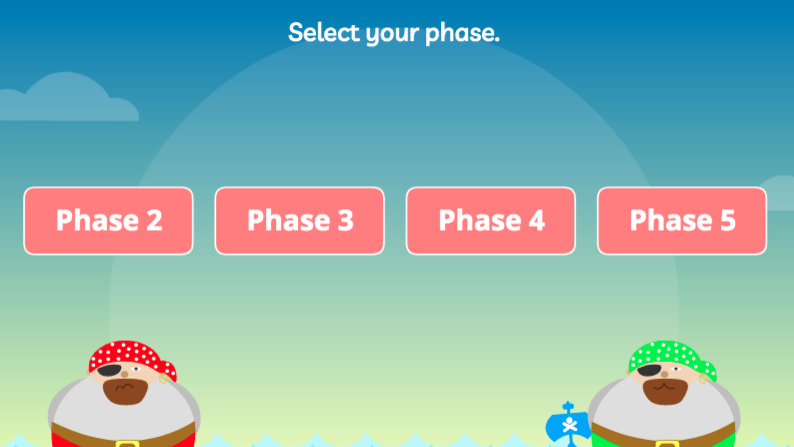 Click +oa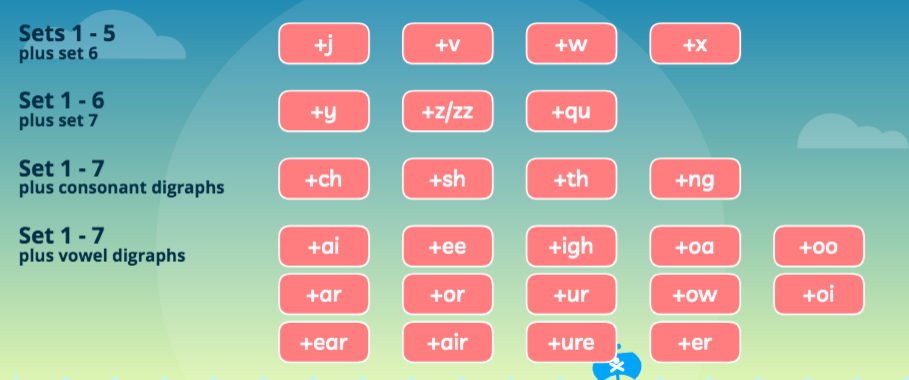 Now put the treasure in the correct place – if the word is a real word it is treasure, if it’s a made-up word then it is rubbish.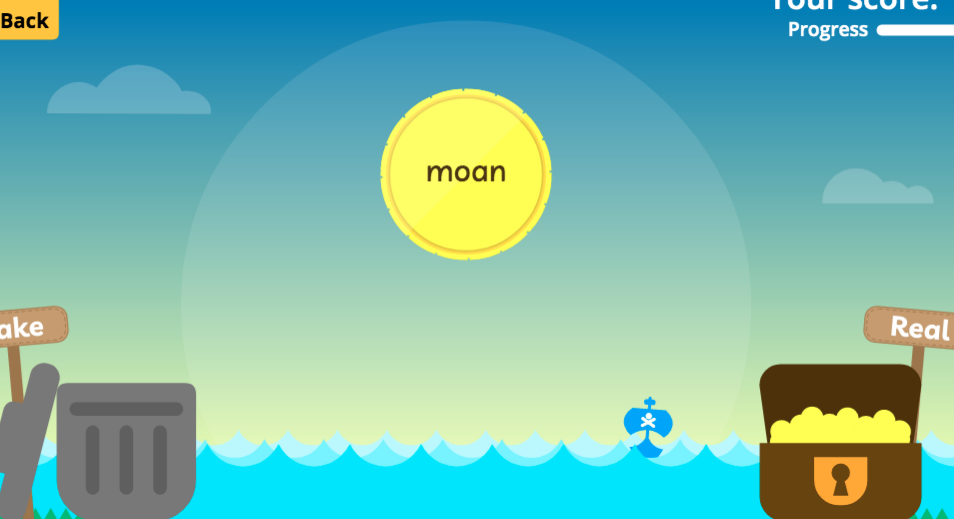 Once you have completed this game – repeat but using +ow